Консультация для родителей на тему: «Что читать детям о правилах дорожного движения?»С каждым годом все оживленнее становиться движение на улицах больших городов и маленьких поселков. Важная роль в воспитании молодого поколения, формировании у него системы знаний о правилах дорожного движения и ориентиров принадлежит семье. Дети всегда родителями, они смотрят на них, подражают им. Родители являются первыми педагогами в формировании у детей дисциплинированного поведения на улице, соблюдения ими правил безопасности. Не надо ругать и запрещать, а стоит спокойно рассказывать детям о правилах дорожного движения. Находясь с ребенком на улице, полезно объяснять ему все, что происходит на дороге с транспортом и пешеходами. Например, почему в данный момент нельзя перейти дорогу, какие на этот случай есть правила для пешеходов и водителей, что обозначают дорожные знаки и для чего они необходимы, укажите на нарушителей, отметив, что эти люди рискуют попасть под колеса машин.Домашнее чтение – одно из средств формирования у детей знаний о правилах дорожного движения, при этом оно не только обогащает и детей, и их родителей знаниями, но и сближает всех членов семьи. Это раскрывается в следующем:- совместное времяпровождение- совместное чтение побуждает ребёнка задавать вопросы, искать пояснение непонятных слов.Читать детям желательно не перед сном, так как они уже уставшие, а того, как они пришли домой, поужинали. Читать систематично, а не от случая к случаю. Если ребёнок просит прочитать только вчера или накануне прочитанную вами книгу не стоит ему в этом отказывать. Читайте с выражением, меняйте интонацию в зависимости от персонажа. Чтобы ребенок не терял интереса к книге, упрощайте текст. Показывайте иллюстрации. Когда читаете ребёнку, уберите из поля зрения игрушки и предметы, которые отвлекают. Постарайтесь читать в тихом месте, и главное, не отвлекайтесь сами. Поощряйте ребенка пересказать хотя бы небольшой отрывок или дополнить Ваш рассказ. После прочтения родителем художественного произведения ребёнку, необходимо обсудить ситуацию, которая раскрывается в книге, задать вопросы по данному произведению, все ли слова ему понятны. А чтобы обучение детей правилам дорожного движения было интересным, мы предлагаем Вам следующие материалы:Майорова Ф.С. «Изучаем дорожную азбуку»Коган М.С. «Правила дорожные знать каждому положено» Познавательные игры с дошколятами и школьниками:Волков С. «Про правила дорожного движения»Гурина И. «Правила дорожного движения»Емельянова О. «Стихи про дорожные знаки»Саулина Т.Ф. «Три сигнала светофора»Радзиевская Л. «Ты и дорога»Согласно официальной статистике, под колеса машин попадает до 70 детей в год. Сделайте все необходимое, чтобы в Вашу семью не пришла беда. Известно, что человек впитывает нормы поведения в первые годы жизни. Его жизненные уроки и уроки родителей являются тем фундаментом, на который ребенок будет опираться всю свою жизнь. Своевременно обучайте детей умению ориентироваться в дорожной ситуации, воспитывайте потребность быть дисциплинированными на улице, осторожными и осмотрительными! Помните, нарушая Правила дорожного движения, вы как бы наглядно разрешаете нарушать их своим детям.СТИХИ О ПДДТри друга пешехода в любое время года.Красный свет — твой первый друг — Деловито строгий.Если он зажёгся вдруг — Нет пути дороги.Жёлтый свет — твой друг второйДаёт совет толковый:Стой! Внимание утрой!Жди сигналов новых!Третий друг тебе мигнулСвоим зелёным светом:Проходи! Угрозы нет!Я порукой в этом!При переходе площадей,Проспектов, улиц и дорогСоветы этих трёх друзейПрими и выполни их в срок.Загорелся красный свет— Пешеходу хода нет!СВЕТОФОРСтоп, машина!Стоп, мотор!Тормози скорей, Шофёр!Красный глазГлядит в упор -Это строгий Светофор.Вид он грозныйНапускает,Дальше ехатьНе пускает...Обождал шофёрНемножко,Снова выглянулВ окошко.СветофорНа этот разПоказалЗелёный глаз,ПодмигнулИ говорит:«Ехать можно,Путь открыт!»СветофорСветофор нас в гости ждет.Освещает переход.Загорелся красный глаз:Задержать он хочет нас.Если красный – нет пути.Красный свет – нельзя идти.Желтый свет – не очень строгий:Жди, нам нет пока дороги.Ярко-желтый глаз горит:Все движение стоит!Наконец, зеленый глазОткрывает путь для нас.Полосатый переходПешеходов юных ждет.Непослушный пешеходЧерез лес бежит дорога,Светофор моргает строго.К переходу все спешат:От лосей и до мышат.Иногда через дорогуПешеходов очень многоСкачет, ходит, пролетает,Пробегает, проползает.Мама ежика учила,Мама пальчиком грозила:-Помни правила, малыш!Если красный свет – стоишь!Если желтый – просто жди,На зеленый – проходи!Непослушный пешеходСделал все наоборот!Ежик очень торопилсяИ клубочком покатилсяПрямиком на красный свет!Можно так?Конечно, нет!Завизжали тормоза,И зажмурил еж глаза.Старый толстый самосвал,Забибикал, зарычал:-Еле я остановился,Чуть с дороги не свалился!Что, не знаешь правил ты?!Ну-ка быстро марш в кусты!Дам тебе я, еж, совет:Не ходи на красный свет!Еж тихонько пропыхтел:-Извините, не хотел.Рассказал нам светофор:Еж исправился с тех пор.Лучше всех порядок знает,Ничего не нарушает!СветофорКрасным глазом светофорНа меня смотрел в упор.Я стоял и молча ждал,Потому что точно знал:Если красный свет горит,Пешеход всегда стоит.Если видишь красный свет,Это значит – хода нет!Мимо ехали машины,И шуршали тихо шины.Ехал трактор, дребезжал,Самосвал за ним бежал,Длинный-длинный лесовозПо дороге бревна вез.Желтый свет горит под красным:Все равно идти опасно!Транспорт начал тормозить,Чтобы путь освободить.Загорелся желтый свет– Никому дороги нет.Пешеходы не идут,И машины тоже ждут!Светофор моргнул и – раз!Он зажег зеленый глаз!Полосатый переходПешеходов разных ждет:Идет с коляской мама,Идет с собачкой дама,Несет малыш игрушку,Старик ведет старушку,Две девочки идут,Машины смирно ждут.Зеленый свет горит,Как будто говорит:Пожалуйста, идите,Но только не бегите!А если на дорожкеЗавоет неотложка,Ее вы пропуститеИ лишь потом идите!Зеленый– безопасный,Зато опасен красный.Зеленый – мы идем,А желтый с красным – ждем!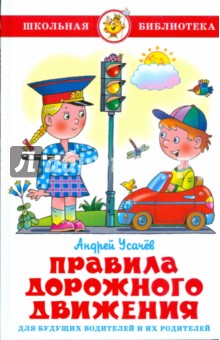 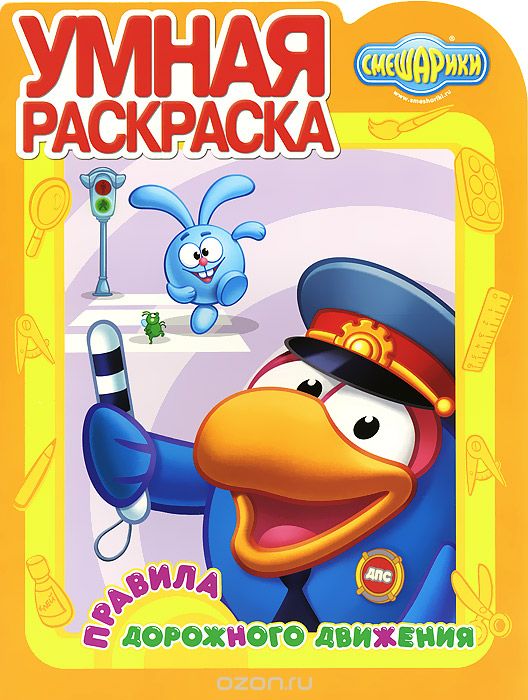 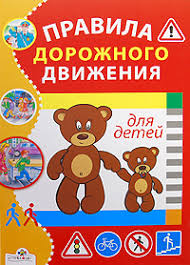 